Tên:……………………………………. Lớp: …………PHIẾU ÔN TẬP TOÁN LẦN 4*Nội dung ôn tập: - Điểm ở giữa – trung điểm của đoạn thẳng- Hình tròn, tâm, bán kính, đường kínhBài 1. Đúng ghi Đ, sai ghi S vào ô trống thích hợp: 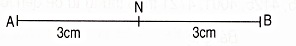 a/ N là trung điểm của đoạn thẳng ABb/ AN = NB c/ N là điểm ở giữa hai điểm A, B d/ AN > NB 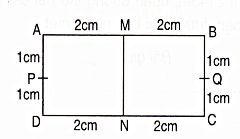 a/ M là trung điểm của đoạn thẳng AB b/ Q là trung điểm của đoạn thẳng BC Bài 2.  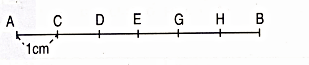 a) Trung điểm của đoạn thẳng AB là điểm nào?...............................................................b) Trung điểm của đoạn thẳng CH là điểm nào?...............................................................c) Trung điểm của đoạn thẳng AG là điểm nào?...............................................................d) Trung điểm của đoạn thẳng DB là điểm nào? Cách B bao nhiêu xăng-ti-mét?……………………………………………………………………………………………Bài 3: a) Hình tròn tâm O có: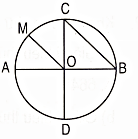 - Các đường kính là: ……………………………………………………………………….- Các bán kính là: …………………….................................................................................Bài 4: Biết bán kính của hình tròn tâm O là 6cm, bán kính của hình tròn tâm I là 4cm. Tính chu vi tứ giác AIBO.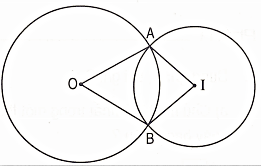 Bài giải…………………………………………………………………………………………………………………………………………………………………………………………..……………………………………………………………………………………………..…………………………………………………………………………………………………………………………………………………………………………………………..……………………………………………………………………………………………..